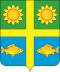 СОВЕТ НАРОДНЫХ ДЕПУТАТОВПОПОВСКОГО СЕЛЬСКОГО ПОСЕЛЕНИЯБОГУЧАРСКОГО МУНИЦИПАЛЬНОГО РАЙОНАВОРОНЕЖСКОЙ ОБЛАСТИРЕШЕНИЕот «03» октября 2017 г. № 166с. Лофицкое Об утверждении муниципальной программы «Комплексное развитие транспортной инфраструктуры Поповского сельского поселения Богучарского муниципального района Воронежской области на 2017-2025 годы»В соответствии с Федеральным законом от 06.10.2003 № 131 – ФЗ «Об общих принципах организации местного самоуправления в Российской Федерации», Уставом Поповского сельского поселения Богучарского муниципального района, учитывая мнение участников публичных слушаний, проведенных 26.09.2017 года, Совет народных депутатов Поповского сельского поселенияРЕШИЛ:1. Утвердить муниципальную программу «Комплексное развитие транспортной инфраструктуры Поповского сельского поселения Богучарского муниципального района Воронежской области на 2017-2025 годы» согласно приложению.2. Настоящее решение вступает в силу со дня его обнародования.3. Контроль за исполнением настоящего решения возложить на главу Поповского сельского поселения Ленченко О.А.Приложение к решению Совета народных депутатовПоповского сельского поселенияот 03.10.2017 № 166Муниципальная программа«Коплексное развитие транспортной инфраструктуры Поповского сельского поселения Богучарского муниципального района Воронежской областина 2017-2025 годы»с. Лофицкое2017 гОглавлениеОглавление………………………………………………………………………………2.1.Паспорт муниципальной программы «Комплексное развитие транспортной инфраструктуры Поповского сельского поселения                                                          3Общие положения                                                                                                    72. Характеристика существующего состояния транспортной инфраструктуры Поповского сельского поселения                                                                                      82.1. Положение Поповского сельского поселения в структуре пространственной организации Воронежской области                                                 102.2. Социально-экономическая характеристика Поповского сельского поселения Богучарского муниципального района Воронежской области                    112.3.Характеристика функционирования и показатели работы транспортной инфраструктуры по видам транспорта, имеющегося на территории Поповского сельского поселения                                                                                                       112.4. Характеристика сети дорог Поповского сельского поселения                   142.5. Анализ состава парка транспортных средств и уровня автомобилизации Поповского сельского поселения, обеспеченность парковками (парковочными местами)                                                                                                                           152.6. Характеристика работы транспортных средств общего пользования, включая анализ пассажиропотока………………………………………………………………………………152.7. Характеристика условий пешеходного и велосипедного движения           152.8. Характеристика движения грузовых транспортных средств, оценку работы транспортных средств коммунальных и дорожных служб, состояния инфраструктуры для данных транспортных средств                                                                                  152.9. Анализ уровня безопасности дорожного движения                                     152.10. Оценка уровня негативного воздействия транспортной инфраструктуры на окружающую среду, безопасность и здоровье населения                                       162.11. Характеристика существующих условий и перспектив развития и размещения транспортной инфраструктуры поселения                                              162.12. Оценка нормативно-правовой базы, необходимой для функционирования и развития транспортной инфраструктуры поселения                                                  16 3. Прогноз транспортного спроса, изменения объемов и характера передвижения населения и перевозок грузов на территории Поповского сельского поселения                                                                                                                         173.1. Прогноз социально-экономического и градостроительного развития сельского поселения                                                                                                         173.2. Прогноз транспортного спроса поселения, объемов и характера передвижения населения и перевозок грузов по видам транспорта, имеющегося на территории поселения                                                                                                      203.3. Прогноз развития транспортной инфраструктуры по видам транспорта   213.4. Прогноз развития дорожной сети поселения                                                213.5. Прогноз уровня автомобилизации, параметров дорожного движения       213.6. Прогноз показателей безопасности дорожного движения                           213.7. Прогноз негативного воздействия транспортной инфраструктуры на окружающую среду и здоровье населения                                                                    214. Принципиальные варианты развития транспортной инфраструктуры и выбор предлагаемого к реализации варианта                                                              225. Перечень мероприятий (инвестиционных проектов) по проектированию, строительству, реконструкции объектов транспортной инфраструктуры                  226. Оценка объемов и источников финансирования мероприятий (инвестиционных проектов) по проектированию, строительству, реконструкции объектов транспортной инфраструктуры                                                                      237. Оценка эффективности мероприятий (инвестиционных проектов) по проектированию, строительству, реконструкции объектов транспортной инфраструктуры                                                                                                             238. Предложения по институциональным преобразованиям, совершенствованию правового и информационного обеспечения деятельности в сфере проектирования, строительства, реконструкции объектов транспортной инфраструктуры на территории Поповского сельского поселения                              28Паспорт Программы1. Общие положенияПрограмма комплексного развития транспортной инфраструктуры Поповского сельского поселения - документ, устанавливающий перечень мероприятий по проектированию, строительству, реконструкции объектов транспортной инфраструктуры местного значения Поповского сельского поселения, который предусмотрен также государственными и муниципальными программами, стратегией социально-экономического развития муниципального образования и планом мероприятий по реализации стратегии социально-экономического развития муниципального образования, планом и программой комплексного социально-экономического развития муниципального образования, инвестиционными программами субъектов естественных монополий в области транспорта.Программа комплексного развития транспортной инфраструктуры Поповского сельского поселения разрабатывается и утверждается органами местного самоуправления поселения на основании утвержденного в порядке, установленном Градостроительным Кодексом РФ, генерального плана поселения.Реализация программы должна обеспечивать сбалансированное, перспективное развитие транспортной инфраструктуры Поповского сельского поселения в соответствии с потребностями в строительстве, реконструкции объектов транспортной инфраструктуры местного значения.Обеспечение надежного и устойчивого обслуживания жителей Поповского сельского поселения транспортными услугами, снижение износа объектов транспортной инфраструктуры - одна из главных проблем, решение которой необходимо для повышения качества жизни жителей и обеспечения устойчивого развития Поповского сельского поселения.Решение проблемы носит комплексный характер, а реализация мероприятий по улучшению качества транспортной инфраструктуры возможна только при взаимодействии органов власти всех уровней, а также концентрации финансовых, технических и научных ресурсов.Система основных мероприятий Программы определяет приоритетные направления в сфере дорожного хозяйства на территории Поповского сельского поселения и предполагает реализацию следующих мероприятий:- проектирование автомобильных дорог общего пользования местного значения;- строительство автомобильных дорог общего пользования местного значения;-реконструкция автомобильных дорог общего пользования местного значения;- капитальный ремонт и ремонт объектов транспортной инфраструктуры1. Мероприятия по проектированию автомобильных дорог общего пользования местного значения.2. Мероприятия по строительству автомобильных дорог общего пользования местного значения, в том числе к ближайшим общественно значимым объектам сельских населенных пунктов, а также к объектам производства и переработки сельскохозяйственной продукции.3. Мероприятия по реконструкции автомобильных дорог общего пользования местного значения и искусственных сооружений на них.Реализация мероприятий позволит сохранить протяженность участков автомобильных дорог общего пользования местного значения, на которых показатели их транспортно-эксплуатационного состояния соответствуют требованиям стандартов к эксплуатационным показателям автомобильных дорог.4. Мероприятия по капитальному ремонту и ремонту автомобильных дорог общего пользования местного значения и искусственных сооружений на них.Реализация мероприятий позволит сохранить протяженность участков автомобильных дорог общего пользования местного значения, на которых показатели их транспортно-эксплуатационного состояния соответствуют категории дороги.В ходе реализации Программы содержание мероприятий и их ресурсы обеспечения могут быть скорректированы в случае существенно изменившихся условий.Администрация поселения ежегодно с учетом выделяемых финансовых средств на реализацию Программы готовит предложения по корректировке целевых показателей, затрат по мероприятиям Программы, механизма ее реализации, состава участников Программы и вносит необходимые изменения в Программу.Программа комплексного развития транспортной инфраструктуры Поповского сельского поселения на 2017-2027 годы подготовлена на основании:- Градостроительного кодекса РФ от 29.12.2004 №190 – ФЗ;- Федерального закона от 29.12.2014 №456 - ФЗ «О внесении изменений в Градостроительный кодекс РФ и отдельные законные акты РФ»; - Федерального закона от 06.10.2003 № 131-ФЗ «Об общих принципах организации местного самоуправления в Российской Федерации»;- Федерального закона от 08.11.2007 № 257-ФЗ «Об автомобильных дорогах и о дорожной деятельности в Российской Федерации и о внесении изменений в отдельные законодательные акты Российской Федерации»;-постановления Правительства Российской Федерации от 25.12.2015 №1440 «Об утверждении требований к программам комплексного развития транспортной инфраструктуры поселений, городских округов»;- Генерального плана Поповского сельского поселения. Таким образом, Программа является инструментом реализации приоритетных направлений развития Поповского сельского поселения на долгосрочную перспективу, ориентирована на устойчивое развитие поселения и соответствует государственной политике реформирования транспортной системы Российской Федерации.2. Характеристика существующего состояния транспортной инфраструктуры Поповского сельского поселенияВ Поповское сельское поселение входят четыре населенных пункта: село Лофицкое — центр поселения; село Поповка; село Вервековка; село Купянка.В настоящее время через Поповское сельское поселение проходит участок федеральной автодороги «Дон». Дорога общего пользования М-4 «Москва — Ростов-на-Дону — Новороссийск». Ширина проезжей части данной автодороги, имеющей асфальтовое покрытие, составляет . Федеральная дорога отделяет от центра муниципального района (г. Богучар) села: Лофицкое, Поповка, Вервековка, а от центра поселения (с. Лофицкое) — село Купянку, что является неблагоприятным условием для организации транспортной инфраструктуры Поповского сельского поселения. Кроме того, через поселение проходят дороги регионального значения «Богучар — Кантемировка», «Богучар – Монастырщина – Сухой Донец – 1-ая Белая Горка» и «Богучар – Старая Калитва – Россошь».С муниципальным центром — городом Богучар центр Поповского сельского поселения связан основной автодорогой общего пользования регионального значения «Богучар — Кантемировка». Ширина данной автодороги составляет  с проезжей частью , имеющей асфальтовое покрытие.С центром Поповского сельского поселения — селом Лофицкое сельские поселения не имеют удобной связи, так как отсутствует сеть местных поселковых дорог общего пользования, которая обеспечила бы эту связь. К подъездным региональным дорогам общего пользования, имеющим асфальтовое покрытие шириной , относятся автодороги:- «Богучар — Кантемировка» — с. Лофицкое;- «Богучар — Кантемировка» — с. Поповка;- «Богучар – Монастырщина – Сухой Донец – 1-ая Белая Горка» - с. Купянка.Через село Вервековка проходит дорога регионального значения «Богучар – Старая Калитва – Россошь», которая в настоящее время не благоустроена.Таким образом, в Поповском сельском поселении проходят: одна дорога федерального значения и четыре регионального значения.Протяжение (по обмеру опорного плана) дорог федерального и регионального значения общего пользования, проходящих по территории Поповского сельского поселения, составляет 34,25 км (из них федерального значения — ).Местные поселковые улицы и дороги общего пользования Поповского сельского поселения не имеют благоустройства. Автодороги «Богучар — Кантемировка» и «Богучар – Старая Калитва – Россошь» пересекаются с автодорогой «Дон» в разных уровнях. Сообщение населенных пунктов Поповского сельского поселения с муниципальным центром производится автобусами малой вместительности. В настоящее время организованы четыре маршрута:- Богучар – Купянка;- Богучар – Купянка - Дьяченково;- Богучар – Лофицкое;- Богучар – Вервековка – Твердохлебовка.Автобусная связь с внешними направлениями осуществляются из г. Богучар.Предприятия обслуживающие подвижной состав в поселках отсутствует. Обслуживание подвижного состава Поповского сельского поселения производится в г.Богучар. 2.1. Положение Поповского сельского поселения в структуре пространственной организации Воронежской областиОсновными факторами, определяющими направления разработки Программы, являются:- тенденции социально-экономического развития поселения, характеризующиеся незначительным повышением численности населения, развитием рынка жилья;- состояние существующей системы транспортной инфраструктуры.Поповское сельское поселение расположено в центральной части Богучарского муниципального района Воронежской области, имеет выгодное географическое положение — через территорию поселения проходит федеральная автомобильная дорога М-4 «Дон».На территории Поповского сельского поселения расположены 4 населенных пункта: село Лофицкое, село Поповка, село Вервековка, село Купянка. Административным центром поселения является село Лофицкое, расположенное в  от районного центра г. Богучар.Через территорию сельского поселения проходит речка Богучарка – пойменные земли входят в состав сельского поселения. Значительную площадь поселения занимают земли сельскохозяйственного назначения. На территории поселения расположены сельскохозяйственные организации, единственным промышленным предприятием является пекарня при СХА «Истоки».В состав поселения входят территории 4 населенных пунктов:Современная планировочная структура Поповского сельского поселения находится в тесной взаимосвязи с функциональным зонированием, историческим расселением и сложившимся транспортным каркасом. Сложившаяся территориальная организация поселения в настоящее время представляет собой планировочную структуру с функциональным зонированием, обусловленным ее экономико-географическим положением, природными условиями, соответствующей инфраструктурой.Поповское сельское поселение расположено в центральной части Богучарского муниципального района.Поселение занимает территорию ограниченную:- с севера – Залиманским сельским поселением и городским поселением – город Богучар;- с запада – Твердохлебским сельским поселением;- с юга – Радченским сельским поселением; - с востока – Дьяченковским сельским поселением.Административным центром поселения и планировочным центром системы расселения является село Лофицкое. Села Лофицкое, Поповка, Вервековка имеют общие территориальные границы. Село Купянка отделено от административного центра федеральной автомагистралью М-4 «Дон», и связано самостоятельными транспортными связями с районным центром - городом Богучар. Поповское поселение в меридиональном направлении рассекает федеральная автомагистраль М4 «Дон». По территории поселения проходят автодороги регионального значения:- Россошь – Старая Калитва – Богучар; - Кантемировка – Богучар. Транспортную систему дополняют поселковые дороги.Природный планировочный каркас включает в себя: - наличие земель свободных от древесно-кустарниковой растительности и пригодных для ведения сельского хозяйства;- наличие месторождений полезных ископаемых;- прохождение восточной границы поселения по р. Дон;- незначительные участки лесного массива в т.ч. ГЛФ;- наличие оврагов и прочих нарушений почвенного покрова;- наличие небольших природных водоемов.Такая планировочная особенность и природно-исторический планировочный каркас является основанием для формирования хозяйственно-производственной базы поселения.Анализ современной ситуации позволяет выявить следующие особенности территориального развития:- наличие исторически сложившейся планировочной структуры;- наличие транзитной автодороги- расчлененность автодорогой,- относительная компактность расселения в границах населенных пунктов;- зоны планировочных ограничений;- существующая природно-хозяйственная деятельность.Карта Богучарского муниципального района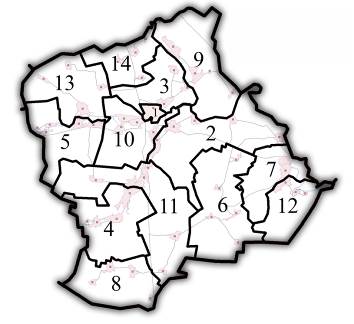 - 10 – Поповское сельское поселение2.2. Социально-экономическая характеристика Поповского сельского поселения Богучарского муниципального района Воронежской областиОдним из показателей экономического развития Поповского сельского поселения является численность его населения. Изменение численности населения служит индикатором уровня жизни поселения, привлекательности территории для проживания, осуществления деятельности.Численность населения Поповского сельского поселения по состоянию на 01.01.2017 года составила 2758 человек. Численность населения в разрезе населенных пунктов представлена в таблице.Численность населения Поповского сельского поселения2.3. Характеристика функционирования и показатели работы транспортной инфраструктуры по видам транспорта, имеющегося на территории Поповского сельского поселенияРазвитие транспортной системы Поповского сельского поселения является необходимым условием улучшения качества жизни жителей в поселении.Транспортная инфраструктура Поповского сельского поселения является составляющей инфраструктуры Богучарского муниципального района Воронежской области, что обеспечивает конституционные гарантии граждан на свободу передвижения и делает возможным свободное перемещение товаров и услуг.Наличием и состоянием сети автомобильных дорог определяется территориальная целостность и единство экономического пространства. Недооценка проблемы несоответствия состояния дорог и инфраструктуры местного значения социально-экономическим потребностям общества является одной из причин экономических трудностей и негативных социальных процессов.Транспортную инфраструктуру поселения образуют линии, сооружения и устройства поселкового, межмуниципального, внешнего транспорта. Основными структурными элементами транспортной инфраструктуры поселения являются: сеть улиц и дорог и сопряженная с ней сеть пассажирского транспорта.Внешние транспортно-экономические связи Поповского сельского поселения с другими населенными пунктами осуществляются одним видом транспорта: автомобильным.Железнодорожный транспорт - в настоящее время на территории Поповского сельского поселения железнодорожная сеть отсутствует.Водный транспорт - на территории Поповского сельского поселения водный транспорт не используется, никаких мероприятий по обеспечению водным транспортом не планируется.Воздушные перевозки не осуществляются.2.4. Характеристика сети дорог Поповского сельского поселенияАвтомобильные дороги являются важнейшей составной частью транспортной инфраструктуры Поповского сельского поселения. Они связывают территорию поселения с соседними территориями, населенные пункты поселения с районным центром, обеспечивают жизнедеятельность всех населенных пунктов поселения, во многом определяют возможности развития поселения, по ним осуществляются автомобильные перевозки грузов и пассажиров. От уровня развития сети автомобильных дорог во многом зависит решение задач достижения устойчивого экономического роста поселения, повышения конкурентоспособности местных производителей и улучшения качества жизни населения.Улично - дорожная сеть Поповского сельского поселения достаточно развита. Основными транспортными осями Поповского поселения являются магистральные улицы поселения. К ним относятся: ул. Ленина, в с. Лофицкое, ул. Калинина в с. Поповка, ул. Пролетарская в с. Вервековка, ул. Ленина и ул. Октябрьская в с. Купянка.Кроме сети улиц поселения существует система магистралей районного значения. Магистральные улицы районного значения предусматривают пропуск смешанных видов транспорта, включая общественный. К магистральным улицам районного значения относится ул. Пролетарская в с. Вервековка.В дополнение к вышеперечисленным магистральным улицам существует сеть улиц и проездов местного значения, обеспечивающая связи жилых групп, домов, предприятий с магистралями поселения и района.Перечень автомобильных дорог общего пользования местного значения в границах поселенияПеречень дорог местного значения утвержден постановлением администрации Поповского сельского поселения Богучарского муниципального района от 23.06.2016 № 80 «О присвоении идентификационных номеров автомобильным дорогам местного значения Поповского сельского поселения Богучарского муниципального района Воронежской области».Перечень автомобильных дорог регионального значения, проходящих в границах поселенияПеречень автомобильных дорог федерального значения, проходящих в границах поселенияСхема размещения автомобильных дорог общего пользования, располагающихся в границах поселения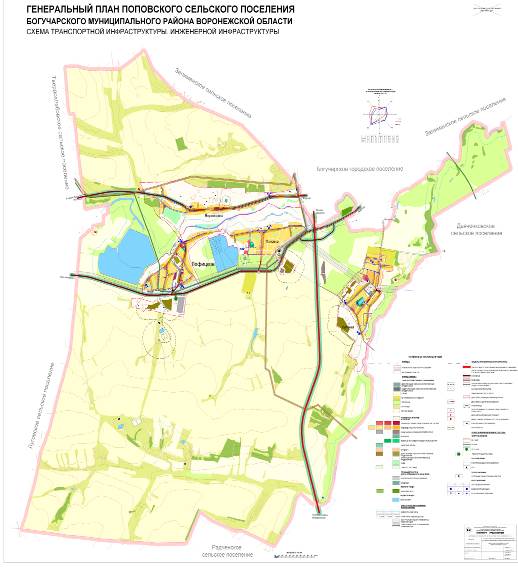 Применение программно-целевого метода в развитии автомобильных дорог общего пользования местного значения Поповского сельского поселения позволит системно направлять средства на решение неотложных проблем дорожной отрасли в условиях ограниченных финансовых ресурсов.2.5. Анализ состава парка транспортных средств и уровня автомобилизации Поповского сельского поселения, обеспеченность парковками (парковочными местами)Парк транспортных средств преимущественно состоит из легковых автомобилей, принадлежащих частным лицам. Детальная информация видов транспорта отсутствует. За период 2010-2016 годы отмечается рост транспортных средств и рост уровня автомобилизации населения. Хранение транспортных средств осуществляется на придомовых территориях, в частных гаражах. Парковочные места имеются у объектов социальной инфраструктуры и у административных зданий хозяйствующих организаций.Уровень автомобилизации населения на территории Поповского сельского поселения2.6. Характеристика работы транспортных средств общего пользования, включая анализ пассажиропотокаПассажирский транспорт является важнейшим элементом сферы обслуживания населения, без которого невозможно нормальное функционирование общества. Он призван удовлетворять потребности населения в передвижениях, вызванные производственными, бытовыми, культурными связямиОсновным и единственным пассажирским транспортом является автобус.На территории Поповского сельского поселения автобусное пассажирское сообщение представлено следующими маршрутами:- Богучар – Купянка;- Богучар – Купянка - Дьяченково;- Богучар – Лофицкое;- Богучар – Вервековка – Твердохлебовка.Для доставки детей организован школьный автобус.2.7. Характеристика условий пешеходного и велосипедного движенияДля передвижения пешеходов предусмотрены тротуары преимущественно с твердым покрытием (асфальтобетонное покрытие). В местах пересечения тротуаров с проезжей частью оборудованы пешеходные переходы. Специализированные дорожки для велосипедного передвижения по территории поселения не предусмотрены. Движение велосипедистов осуществляется в соответствии с требованиями ПДД по дорогам общего пользования2.8. Характеристика движения грузовых транспортных средств, оценку работы транспортных средств коммунальных и дорожных служб, состояния инфраструктуры для данных транспортных средствТранспортные организации, осуществляющие грузовые перевозки на территории поселения отсутствуют.2.9. Анализ уровня безопасности дорожного движенияСитуация, связанная с аварийностью на транспорте, неизменно сохраняет актуальность в связи с несоответствием дорожно-транспортной инфраструктуры потребностям участников дорожного движения, их низкой дисциплиной, недостаточной эффективностью функционирования системы обеспечения безопасности дорожного движения. Решение проблемы обеспечения безопасности дорожного движения является одной из важнейших задач. По итогам 2016 года на территории Поповского сельского поселения ДТП не зарегистрировано (в 2015 году – 0 ДТП). Для эффективного решения проблем, связанных с дорожно – транспортной аварийностью, непрерывно обеспечивается системный подход к реализации мероприятий по повышению безопасности дорожного движения.2.10. Оценка уровня негативного воздействия транспортной инфраструктуры на окружающую среду, безопасность и здоровье населенияНаиболее характерными факторами, негативно влияющими на окружающую среду и здоровье человека можно выделить:- загрязнение атмосферы – выброс в воздух дыма и газообразных загрязняющих веществ, приводящих к загрязнению атмосферы, вредному воздействию на здоровье человека;- воздействие шума – примерно 30% населения России подвергается воздействию шума от автомобильного транспорта с уровнем выше 55 дБ, что приводит к росту сердечно-сосудистых и эндокринных заболеваний.Учитывая сложившуюся планировочную структуру Поповского сельского поселения и характер дорожно-транспортной сети, отсутствие автомобильных дорог с интенсивным движением в районах жилой застройки, можно сделать вывод о сравнительно благополучной экологической ситуации в части воздействия транспортной инфраструктуры на окружающую среду, безопасность и здоровье человека.2.11. Характеристика существующих условий и перспектив развития и размещения транспортной инфраструктуры поселенияПротяженность дорог общего пользования местного значения в Поповском сельском поселении составляет 24,7 км.К основным мероприятиям по развитию улично-дорожной сети, обеспечивающим надлежащую пропускную способность, надежность и безопасность движения транспорта и пешеходов, относится реконструкция существующей улично-дорожной сети.В первую очередь требуется реконструкция улиц, покрытия которых имеют максимальный износ или не имеют покрытия (грунтовые). На расчетный срок планируется реконструировать все грунтовые дороги в населенных пунктах.Улицы населенных пунктов нуждаются в благоустройстве: требуется укладка асфальтового покрытия, ограничение дорожного полотна, формирование пешеходных тротуаров, организация остановочных пунктов и карманов для парковки легкового транспорта и общественного транспорта, озеленение придорожной территории. Перераспределение основных транспортных направлений в рассматриваемом периоде не планируется.Развитие транспорта на территории муниципального образования должно осуществляться на основе комплексного подхода, ориентированного на совместные усилия различных уровней власти: федеральных, региональных, муниципальных.2.12 Оценка нормативно-правовой базы, необходимой для функционирования и развития транспортной инфраструктуры поселенияОсновными документами, определяющими порядок функционирования и развития транспортной инфраструктуры являются:1. Градостроительный кодекс РФ от 29.12.2004 №190-ФЗ2. Федеральный закон от 06.10.2003 № 131-ФЗ «Об общих принципах организации местного самоуправления в Российской Федерации» 3. Федеральный закон от 08.11.2007 № 257-ФЗ «Об автомобильных дорогах и о дорожной деятельности в Российской Федерации и о внесении изменений в отдельные законодательные акты Российской Федерации4. Постановление Правительства РФ от 01.10.2015 № 1440 «Об утверждении требований к программам комплексного развития транспортной инфраструктуры поселений, городских округов»5. Устав Поповского сельского поселения6. Генеральный план Поповского сельского поселения7. Муниципальная программа «О деятельности администрации Поповского сельского поселения по решению вопросов местного значения на 2014-2020 годы»В настоящее время реализация мероприятий, связанных с функционированием и развитием транспортной инфраструктуры поселения, осуществляется в рамках утвержденной муниципальной программы, которые корректируются в соответствии с доведенными лимитами бюджетных обязательств:Разработка и последующая корректировка Программы комплексного развития транспортной инфраструктуры базируется на необходимости достижения целевых уровней муниципальных стандартов качества предоставления муниципальных услуг.Для устойчивого функционирования и развития транспортной инфраструктуры поселения на период реализации программы необходимо включение мероприятий программы поселения в федеральные и региональные программы по направлениям развития с целью привлечения необходимых средств из вышестоящих бюджетов.Таким образом, Программа является инструментом реализации приоритетных направлений развития Поповского сельского поселения на долгосрочную перспективу, ориентирована на устойчивое развитие поселения и соответствует государственной политике реформирования транспортной системы Российской Федерации.3. Прогноз транспортного спроса, изменения объемов и характера передвижения населения и перевозок грузов на территории Поповского сельского поселения3.1. Прогноз социально-экономического и градостроительного развития сельского поселенияПри анализе показателей текущего уровня социально-экономического и градостроительного развития Поповского сельского поселения, отмечается следующее:- транспортная доступность населенных пунктов поселения высокая/средняя/низкая;- наличие трудовых ресурсов позволяет/не позволяет обеспечить потребности населения и расширение производства;- доходы населения - средние. Средняя заработная плата населения за 2016 год составила 18 тыс. рублей.- оплата услуг водоснабжения, вывоза и утилизации ТБО доступна для населения и осуществляется регулярно;Демографический прогнозПредполагается, что положительная динамика по увеличению уровня рождаемости и сокращению смертности сохранится, продолжится рост числа жителей за счет городского населения.Экономический прогнозРазвитие Поповского сельского поселения по вероятностному сценарию учитывает развитие следующих приоритетных секторов экономики:- сельского хозяйства;- инфраструктуры, прежде всего, в сетевых отраслях: ЖКХ, энергетике, дорожной сети, транспорте, телекоммуникациях;- социальной сферы в рамках реализации Национальных проектов.Устойчивое экономическое развитие Поповского сельского поселения, в перспективе, может быть достигнуто за счет развития малого предпринимательстваМероприятия по направлению развития малого предпринимательства:- оказание организационной и консультативной помощи начинающим предпринимателям;- разработка мер по адресной поддержке предпринимателей и малых предприятий;- снижение уровня административных барьеров;- формирование конкурентной среды;- расширение информационно-консультационного поля в сфере предпринимательства.По итоговой характеристике социально-экономического развития поселение можно рассматривать как:- перспективное для частных инвестиций, что обосновывается небольшим ростом экономики, средним уровнем доходов населения и высокой транспортной доступностью;- имеющее потенциал социально-экономического развития, способное самостоятельно и с привлечением средств вышестоящих бюджетов обеспечить минимальные стандарты жизни населения, что приведёт в будущем к повышению инвестиционной привлекательности территории.Сохранение многофункционального профиля экономики сельского поселения является основой его устойчивого развития. Одним из важных направлений специализации экономики поселения является сельское хозяйство. В перспективе возрастет доля таких направлений как транспортные услуги и логистика, торговля, социальное обслуживание, малое предпринимательство.Относительно стабильная демографическая ситуация в поселении позволяет сделать вывод, что значительного изменения транспортного спроса, объемов и характера передвижения населения на территории Поповского сельского поселения не планируется.Стабильная ситуация с транспортным спросом населения предполагает значительные изменения транспортной инфраструктуры по видам транспорта в Поповском сельском поселении в ближайшей перспективе.Воздушные перевозки на территории поселения не осуществляются.Водный транспорт на территории поселения не развит.Автомобильный транспорт - важнейшая составная часть инфраструктуры Поповского сельского поселения, удовлетворяющая потребностям всех отраслей экономики и населения в перевозках грузов и пассажиров, перемещающая различные виды продукции между производителями и потребителями, осуществляющий общедоступное транспортное обслуживание населения.Реализация Программы позволит сохранить существующую сеть автомобильных дорог за счет качественного содержания, осуществления контроля за перевозкой грузов, инструментальной диагностике технического состояния автомобильных дорог, повысить качественные характеристики дорожных покрытий и безопасность дорожного движения за счет проведения целевых мероприятий по ремонту, капитальному ремонту, реконструкции автомобильных дорог, применения новых технологий и материалов, разработки и обновлению проектов организации дорожного движения.В результате реализации Программы планируется достигнуть следующие показатели:- протяженность сети автомобильных дорог общего пользования местного значения, км.;- объемы ввода в эксплуатацию после строительства и реконструкции автомобильных дорог общего пользования местного значения, км.;- прирост протяженности сети автомобильных дорог общего пользования местного значения в результате строительства новых автомобильных дорог, км.;- прирост протяженности сети автомобильных дорог общего пользования местного значения, соответствующих нормативным требованиям к транспортно-эксплуатационным показателям, в результате реконструкции автомобильных дорог, км.;- прирост протяженности сети автомобильных дорог общего пользования местного значения, соответствующих нормативным требованиям к транспортно-эксплуатационным показателям, в результате капитального ремонта и ремонта автомобильных дорог, км.;- общая протяженность автомобильных дорог общего пользования местного значения, соответствующих нормативным требованиям к транспортно-эксплуатационным показателям на 31 декабря отчетного года, км.;- доля протяженности автомобильных дорог общего пользования местного значения, соответствующих нормативным требованиям к транспортно-эксплуатационным показателям на 31 декабря отчетного года, %.Существующие риски по возможности достижения прогнозируемых результатов;- риск ухудшения социально-экономической ситуации в стране, что выразится в снижении темпов роста экономики и уровня инвестиционной активности, возникновении бюджетного дефицита, сокращения объемов финансирования дорожной отрасли;- риск превышения фактического уровня инфляции по сравнению с прогнозируемым, ускоренный рост цен на строительные материалы, машины, специализированное оборудование, что может привести к увеличению стоимости дорожных работ, снижению объемов строительства, реконструкции, капитального ремонта, ремонта и содержания автомобильных дорог общего пользования местного значения;- риск задержки завершения перехода на финансирование работ по содержанию, ремонту и капитальному ремонту автомобильных дорог общего пользования местного значения в соответствии с нормативами денежных затрат, что не позволит в период реализации Программы существенно сократить накопленное в предыдущий период отставание в выполнении ремонтных работ на сети автомобильных дорог общего пользования и достичь запланированных в Программе величин показателей.По прогнозу на долгосрочный период до 2027года обеспеченность жителей поселения индивидуальными легковыми автомобилями составит:в 2017 году- 0,37 автомобиля на 1000. жителей, в 2025 году-0,39 автомобилей на 1000 жителей.В перспективе возможно ухудшение показателей дорожного движения из-за следующих причин:- постоянно возрастающая мобильность населения;- массовое пренебрежение требованиями безопасности дорожного движения со стороны участников движения;- неудовлетворительное состояние автомобильных дорог;- недостаточный технический уровень дорожного хозяйства;- несовершенство технических средств организации дорожного движения.Чтобы не допустить негативного развития ситуации необходимо:- создание современной системы обеспечения безопасности дорожного движения на автомобильных дорогах общего пользования и улично-дорожной сети населённых пунктов Поповского сельского поселения;- повышение правового сознания и предупреждения опасного поведения среди населения, в том числе среди несовершеннолетних;- повышение уровня обустройства автомобильных дорог общего пользования - установка средств организации дорожного движения на дорогах (дорожных знаков).Задачами транспортной инфраструктуры в области снижения вредного воздействия транспорта на окружающую среду являются:- сокращение вредного воздействия транспорта на здоровье человека за счет снижения объемов воздействий, выбросов и сбросов, количества отходов на всех видах транспорта;- мотивация перехода транспортных средств на экологически чистые виды топлива. Для снижения вредного воздействия транспорта на окружающую среду и возникающих ущербов необходимо:- уменьшить вредное воздействие транспорта на воздушную и водную среду и на здоровье человека за счет применения экологически безопасных видов транспортных средств;- стимулировать использование транспортных средств, работающих на альтернативных источниках (нефтяного происхождения) топливно-энергетических ресурсов.Для снижения негативного воздействия транспортно-дорожного комплекса на окружающую среду в условиях увеличения количества автотранспортных средств и повышения интенсивности движения на автомобильных дорогах предусматривается реализация следующих мероприятий:- разработка и внедрение новых способов содержания, особенно в зимний период, автомобильных дорог общего пользования, позволяющих уменьшить отрицательное влияние противогололедных материалов;- обустройство автомобильных дорог средствами защиты окружающей среды от вредных воздействий, включая применение искусственных и растительных барьеров вдоль автомагистралей для снижения уровня шумового воздействия и загрязнения прилегающих территорий.Реализация указанных мер будет осуществляться на основе повышения экологических требований к проектированию, строительству, ремонту и содержанию автомобильных дорог.Основной задачей в этой области является сокращение объемов выбросов автотранспортных средств, количества отходов при строительстве, реконструкции, ремонте и содержании автомобильных дорог.Для снижения вредного воздействия автомобильного транспорта на окружающую среду необходимо:- обеспечить увеличение применения более экономичных автомобилей с более низким расходом моторного топлива.3.2. Прогноз транспортного спроса поселения, объемов и характера передвижения населения и перевозок грузов по видам транспорта, имеющегося на территории поселенияС учетом сложившейся экономической ситуации, изменение характера и объемов передвижения населения и перевозки грузов не ожидается.3.3. Прогноз развития транспортной инфраструктуры по видам транспортаВ период реализации Программы транспортная инфраструктура по видам транспорта не претерпит существенных изменений. Основным видом транспорта останется автомобильный. Транспортная связь с районным, областным центром, между населенными пунктами будет осуществляться общественным транспортом (автобусное сообщение), внутри населенных пунктов личным автотранспортом и посредством пешеходного сообщения. Для целей обслуживания действующих производственных предприятий сохраняется использование грузового транспорта.3.4. Прогноз развития дорожной сети поселенияОсновными направлениями развития дорожной сети поселения в период реализации Программы будет являться сохранение протяженности автомобильных дорог общего пользования, соответствующей нормативным требованиям за счет ремонта и капитального ремонта, поддержания автомобильных дорог на уровне соответствующем категории дороги, повышения качества и безопасности дорожной сети.3.5. Прогноз уровня автомобилизации, параметров дорожного движенияПри сохранившейся тенденции к увеличению уровня автомобилизации населения к 2025 году ожидается прирост числа автомобилей на 1000 чел. населения до 0,39 ед/1000 чел. С учетом прогнозируемого увеличения количества транспортных средств в пределах до 1080 ед., без изменения пропускной способности автомобильных дорог, предполагается повышение интенсивности движения по основным направлениям к объектам тяготения.Прогноз изменения уровня автомобилизации и количества автомобилей у населения на территории поселения3.6. Прогноз показателей безопасности дорожного движенияПредполагается незначительный рост аварийности, что связано с увеличением парка автотранспортных средств и неисполнением участниками дорожного движения ПДД.Факторами, влияющими на снижение аварийности станут обеспечение контроля за выполнением мероприятий по обеспечению безопасности дорожного движения, развитие систем видеофиксации нарушений ПДД, развитие целевой системы воспитания и обучения детей безопасному поведению на улицах и дорогах, проведение разъяснительной и предупредительно-профилактической работы среди населения по вопросам обеспечения безопасности дорожного движения с использованием СМИ.3.7. Прогноз негативного воздействия транспортной инфраструктуры на окружающую среду и здоровье населенияВ период действия Программы не предполагается изменения центров транспортного тяготения, структуры, маршрутов и объемов грузовых и пассажирских перевозок. Причиной увеличения негативного воздействия на окружающую среду и здоровье населения станет рост автомобилизации населения в совокупности с ростом его численности в связи, с чем усилится загрязнение атмосферы выбросами в воздух дыма и газообразных загрязняющих веществ и увеличение воздействие шума на здоровье человека.4. Принципиальные варианты развития транспортной инфраструктуры и выбор предлагаемого к реализации вариантаАвтомобильные дороги подвержены влиянию природной окружающей среды, хозяйственной деятельности человека и постоянному воздействию транспортных средств, в результате чего меняется технико-эксплуатационное состояние дорог. Состояние сети дорог определяется своевременностью, полнотой и качеством выполнения работ по содержанию, ремонту, капитальному ремонту и зависит напрямую от объемов финансирования. В условиях, когда объем инвестиций в дорожном комплексе является явно недостаточным, а рост уровня автомобилизации значительно опережает темпы роста развития дорожной инфраструктуры на первый план выходят работы по содержанию и эксплуатации. Поэтому в Программе выбирается вариант качественного содержания и капитального ремонта автомобильных дорог общего пользования местного значения. При условии предоставления межбюджетных трансфертов бюджету Богучарского муниципального района возможно рассмотрение вопроса строительства автомобильных дорог общего пользования местного значения к ближайшим общественно значимым объектам сельских населенных пунктов, а также к объектам производства и переработки сельскохозяйственной продукции, в рамках реализации федеральной целевой программы «Устойчивое развитие сельских территорий на 2014-2017 годы и на период до 2020 года».5.Перечень мероприятий (инвестиционных проектов) по проектированию, строительству, реконструкции объектов транспортной инфраструктурыС учетом сложившейся экономической ситуации, мероприятия по развитию транспортной инфраструктуры по видам транспорта; транспорта общего пользования, созданию транспортно-пересадочных узлов; инфраструктуры для легкового автомобильного транспорта, включая развитие единого парковочного пространства; инфраструктуры пешеходного и велосипедного передвижения; инфраструктуры для грузового транспорта, транспортных средств коммунальных и дорожных служб в период реализации Программы не предусматриваются.Мероприятия по развитию сети дорог Поповского сельского поселенияВ целях повышения качественного уровня дорожной сети Поповского сельского поселения, снижения уровня аварийности, связанной с состоянием дорожного покрытия и доступности к центрам тяготения к территориям перспективной застройки предлагается в период действия Программы реализовать следующий комплекс мероприятий по развитию сети дорог Поповского сельского поселения.Перечень программных мероприятий Программы комплексного развития транспортной инфраструктуры Поповского сельского поселения6. Оценка объемов и источников финансирования  мероприятий (инвестиционных проектов) по проектированию, строительству, реконструкции объектов транспортной инфраструктурыРеализация мероприятий Программы будет осуществляться за счет средств местного бюджета с возможным привлечением средств областного и федеральных бюджетов на реализацию мероприятий согласно объемам финансирования, указанным в паспорте Программы, а также средств внебюджетных источниковОбщий объем финансирования Программы составляет 400 тыс. рублей.Объемы и источники финансирования Программы уточняются при формировании бюджета Поповского сельского поселения на очередной финансовый год и на плановый период.Перспективы Поповского сельского поселения связаны с расширением производства в сельском хозяйстве, растениеводстве, животноводстве, личных подсобных хозяйств.7. Оценка эффективности мероприятий (инвестиционных проектов) по проектированию, строительству, реконструкции объектов транспортной инфраструктурыВ рамках реализации настоящей Программы не предполагается проведение институциональных преобразований, структуры управления и взаимосвязей при осуществлении деятельности в сфере проектирования, строительства и реконструкции объектов транспортной инфраструктуры.Муниципальным заказчиком Программы и ответственным за ее реализацию является администрация Поповского сельского поселения Богучарского муниципального района Воронежской области.Реализация Программы осуществляется на основе:1) муниципальных контрактов, заключенных в соответствии с законодательством о размещении заказов на поставки товаров, выполнения работ, оказания услуг для государственных и муниципальных нужд;2) условий, порядка и правил, утвержденных федеральными, региональными и муниципальными нормативными правовыми актами.В целях реализации мероприятий программы предполагается участие Поповского сельского поселения в конкурсном отборе программ (проектов) развития территорий муниципальных образований Воронежской области, основанных на местных инициативах, привлечение населения к участию в реализации мероприятий программы.Программа подлежит корректировке ежегодно с учетом выделяемых на реализацию программы финансовых средств.Администрация Поповского сельского поселения Богучарского муниципального района обеспечивает согласование и координирует действия ответственных исполнителей, обеспечивающих реализацию мероприятий Программы.Контроль за реализацией мероприятий Программы осуществляет администрация Поповского сельского поселения Богучарского муниципального района, в том числе осуществляет:- общий контроль;- контроль сроков реализации программных мероприятий.Основными задачами управления реализацией Программы являются:- обеспечение скоординированной реализации Программы в соответствии с приоритетами социально-экономического развития поселения;- привлечение инвесторов для реализации привлекательных инвестиционных проектов;- обеспечение эффективного и целевого использования финансовых ресурсов.Мониторинг выполнения производственных программ и инвестиционных программ организаций проводится администрацией Поповского сельского поселения в целях своевременного принятия решений о развитии транспортной инфраструктуры. Мониторинг включает в себя сбор и анализ информации о выполнении показателей, установленных производственными и инвестиционными программами.Совершенствования правового обеспечения деятельности в сфере проектирования, строительства, реконструкции объектов транспортной инфраструктуры на территории поселения не требуется.Информационное обеспечение деятельности в сфере проектирования, строительства, реконструкции объектов транспортной инфраструктуры на территории поселения обеспечивается путем размещения информации на официальном сайте администрации поселения в сети Интернет.Целевые показатели и индикаторы Программы представлены в таблице8. Предложения по институциональным преобразованиям, совершенствованию правового и информационного обеспечения деятельности в сфере проектирования, строительства, реконструкции объектов транспортной инфраструктуры на территории Поповского сельского поселенияВ рамках реализации настоящей Программы не предполагается проведение институциональных преобразований, структуры управления и взаимосвязей при осуществлении деятельности в сфере проектирования, строительства и реконструкции объектов транспортной инфраструктуры. Нормативная правовая база для Программы сформирована, но может быть подвержена изменениям в связи с совершенствованием федерального (регионального) законодательства. Администрация Поповского сельского поселения осуществляет общий контроль за ходом реализации мероприятий Программы, а также организационные, методические, контрольные функции.Глава Поповского сельского поселенияО.А. ЛенченкоНаименование программы Программа комплексного развития транспортной инфраструктуры Поповского сельского поселения Богучарского муниципального района Воронежской области (далее – Программа)Основания для разработки Программы- Федеральный закон от 29.12.2014 № 456-ФЗ «О внесении изменений в Градостроительный кодекс Российской Федерации и отдельные законодательные акты Российской Федерации» - Федеральный закон от 06.10.2003 № 131-ФЗ «Об общих принципах организации местного самоуправления в Российской Федерации» -Федеральный закон от 08.11.2007 № 257-ФЗ «Об автомобильных дорогах и о дорожной деятельности в Российской Федерации и о внесении изменений в отдельные законодательные акты Российской Федерации - Постановление Правительства РФ от 01.10.2015 № 1440 «Об утверждении требований к программам комплексного развития транспортной инфраструктуры поселений, городских округов»- Устав Поповского сельского поселения- Генеральный план Поповского сельского поселения- Схема территориального планирования Богучарского муниципального района Воронежской областиЗаказчик ПрограммыАдминистрация Поповского сельского поселения Богучарского муниципального района Воронежской областиАдрес: 396779, Воронежская область, Богучарский район, с. Лофицкое, ул. Ленина, 60Основной разработчик Программы Администрация Поповского сельского поселения Богучарского муниципального района Воронежской областиАдрес: 396779, Воронежская область, Богучарский район, с. Лофицкое, ул. Ленина, 60Основные цели ПрограммыЦелью настоящей программы является обеспечение сбалансированного, перспективного развития транспортной инфраструктуры поселения в соответствии с потребностями в строительстве, реконструкции, ремонте объектов транспортной инфраструктуры местного значенияЗадачи Программы- безопасность, качество и эффективность транспортного обслуживания населения, юридических лиц и индивидуальных предпринимателей сельского поселения; - доступность объектов транспортной инфраструктуры для населения и субъектов экономической деятельности в соответствии с нормативами градостроительного проектирования сельского поселения; -эффективность функционирования действующей транспортной инфраструктуры.Целевые показатели (индикаторы) развития транспортной инфраструктуры- протяженность сети автомобильных дорог общего пользования местного значения, км;- объемы ввода в эксплуатацию после строительства и реконструкции автомобильных дорог общего пользования местного значения, км;- прирост протяженности сети автомобильных дорог общего пользования местного значения в результате строительства новых автомобильных дорог, км;- прирост протяженности сети автомобильных дорог общего пользования местного значения, соответствующих нормативным требованиям к транспортно-эксплуатационным показателям, в результате реконструкции автомобильных дорог, км;- прирост протяженности сети автомобильных дорог общего пользования местного значения, соответствующих нормативным требованиям к транспортно-эксплуатационным показателям, в результате капитального ремонта и ремонта автомобильных дорог, км;- общая протяженность автомобильных дорог общего пользования местного значения, соответствующих нормативным требованиям к транспортно-эксплуатационным показателям на 31 декабря отчетного года, км;- доля протяженности автомобильных дорог общего пользования местного значения, соответствующих нормативным требованиям к транспортно-эксплуатационным показателям на 31 декабря отчетного года, %.Сроки и этапы реализации ПрограммыМероприятия Программы охватывают период с 2017 по 2027 годы Этапы реализации мероприятий Программы1 этап 2017-2022 гг.2 этап 2023-2025 гг.Основные мероприятия ПрограммыМероприятия по- проектированию автомобильных дорог общего пользования местного значения;- строительству автомобильных дорог общего пользования местного значения;- реконструкции автомобильных дорог общего пользования местного значения;- капитальному ремонту и ремонту объектов транспортной инфраструктурыОжидаемые результаты реализации Программы В результате реализации мероприятий Программы к 2027 году ожидается:- повышение качества, эффективности и доступности транспортного обслуживания населения и субъектов экономической деятельности сельского поселения; -повышение безопасности дорожного движения;- развитие сети автомобильных дорог общего пользования местного значения; - обеспечение надежности и безопасности системы транспортной инфраструктуры.Объемы и источники финансирования ПрограммыОбщий объем финансовых средств, необходимых для реализации мероприятий Программы, составит: 400 тыс. руб., в том числе в первый этап по годам:2017 год- 0 тыс. руб.2018 год- 50 тыс. руб.2019 год- 50 тыс. руб.2020 год – 50 тыс. руб.2021 год – 50 тыс. руб.2022 год – 50 тыс. руб.2023 год – 50 тыс.руб.2024 год – 50 тыс. руб.2025 год - 50 тыс. руб.Источник финансирования Программы - бюджет Поповского сельского поселения№ п/пНаименование населенного пункта1.село Лофицкое2.село Поповка3.село Вервековка4.село Купянка№ п/пНаименование населенного пунктаНаселение, кол-во человек1село Лофицкое7292село Поповка4243село Вервековка5034село Купянка1102Всего2758№ п/пИдентификационныйномер дорогиНаименование дорогПротяженность (км)Тип покрытия(ц/б, а/б,перех, грунт)120 205 836 ОП МП 01с. Лофицкое, от ул.Ленина, № 1-адо ул. Ленина, № 902,2 кма/б – 2 км,220 205 836 ОП МП 02с. Лофицкое от ул.Ленина № 90-адо ул. Ленина № 1202 кмгрунт – 1,3 км320 205 836 ОП МП 03с. Лофицкое от ул.Терешковой № 25 до ул. Терешковой № 732,5 кмгрунт – 2 км420 205 836 ОП МП 04с. Лофицкое от ул. Новая № 1до ул. Новая № 80,3 кмгрунт – 0,3 км520 205 836 ОП МП 05с. Лофицкое от ул.Киевская № 1 до ул. Киевская № 322,5 кмгрунт – 1 км620 205 836 ОП МП 06с. Лофицкое от ул. Комсомольская № 1 до ул. Комсомольская № 441,5 кмгрунт – 1,5 км.720 205 836 ОП МП 07с. Лофицкое от пер. Колхозный № 1 до пер. Колхозный № 120,7 кмгрунт – 0,3 км.820 205 836 ОП МП 08с. Вервековка от ул. Нагорная № 15 до ул. Нагорная № 221 кмгрунт – 0,5 км.920 205 836 ОП МП 09с. Поповка от ул.Калинина № 1 до ул. Калинина № 67а2 кма/б – 2 км.1020 205 836 ОП МП 10с. Поповка от ул.Калинина № 81 до ул. Калинина № 1491,5 кмгрунт – 1,5 км.1120 205 836 ОП МП 11с. Поповка от ул. Дорожная № 1 до ул. Дорожная № 230,3 кмгрунт – 0,3 км.1220 205 836 ОП МП 12с. Купянка от ул. Октябрьская № 1 до ул. Октябрьская № 662 кма/б – 1,5 км.1320 205 836 ОП МП 13с. Купянка от ул. Октябрьская № 55 до ул. Октябрьская № 950,9 кмгрунт – 0,5 км.1420 205 836 ОП МП 14с. Купянка от ул. Степная № 1 до ул. Степная № 300,8 кмгрунт – 0,8 км.1520 205 836 ОП МП 15с. Купянка от ул. Гагарина № 1 до ул. Гагарина № 671,5 кмгрунт – 1 км.1620 205 836 ОП МП 16с. Купянка от ул. Николаева № 1 до ул. Николаева № 260,7 кмгрунт – 0,5 км.1720 205 836 ОП МП 17с. Купянка от ул. Новая № 1 до ул. Новая № 80,3 кмгрунт – 0,2 км.1820 205 836 ОП МП 18с. Купянка от ул. Мичурина № 1 до ул. Мичурина № 280,5 кмгрунт – 0,4 км.1920 205 836 ОП МП 19с. Купянка от ул. Набережная № 1 до ул. Набережная № 851,5 кмгрунт – 1,2 км.Итого:24,7№ п/пИдентификационный номер дорогиНаименование дорогПротяженность (км) по поселениюТип покрытия (ц/б, а/б,перех, грунт)120 ОП РЗ В11-0Богучар-Кантемировка12,7а/б220 ОП РЗ В12-0Богучар-Старая Калитва-Россошь8,3а/б320 ОП РЗ Н 22-3«Богучар — Кантемировка» — с. Лофицкое1,67а/б420 ОП РЗ Н 23-3«Богучар — Кантемировка» — с. Поповка1,17а/б520 ОП РЗ Н 30-3«Богучар – Монастырщина – Сухой Донец – 1-ая Белая Горка» - с. Купянка.1,81а/бИтого:25,65№ п/пИдентификационный номер дорогиНаименование дорогПротяженность (км) по поселениюТип покрытия100 ОП ФЗ М-4-(Е50, Е97, Е115, Е592, СНГ)М 4 «ДОН»8,6а/бИтого:8,6№ п/пПоказатели2015 год (факт)2016 год (факт)2017 год (оценка)1.Общая численность населения, чел.2768272727502.Количество автомобилей у населения, ед.1038102210313.Уровень автомобилизации населения, ед./1000 чел.0,380,370,37№Показатели2017 год (прогноз2018 год (прогноз)2019 год (прогноз)1.Общая численность населения, тыс. чел.2,752,762,772.Количество автомобилей у населения, ед.1031103610413.Уровень автомобилизации населения, ед./1000 чел.0,370,380,38№п/пНаименование мероприятияМощностьСроки реализации1.Ремонт автомобильных дорог по улицам:ул. Гагарина в с.Купянка 1,5 км2018ул. Комсомольская в с. Лофицкое 1,5 км2019ул. Мичурина в с.Купянка 0,5 км2020ул. Ленина в с. Лофицкое 2 км2021ул. Николаева в с.Купянка 0,7 км2022ул. Степная в с.Купянка0,8 кмII этап2023-2025гг. (прогноз)ул. Октябрьская в с.Купянка 2,9 кмII этап2023-2025гг. (прогноз)ул. Новая в с.Купянка0,3 кмII этап2023-2025гг. (прогноз)ул. Набережная в с.Купянка 1,5 кмII этап2023-2025гг. (прогноз)№п/пНаименование индикатораЕдиница измеренияПоказатели по годамПоказатели по годамПоказатели по годамПоказатели по годамПоказатели по годамПоказатели по годамПоказатели по годам№п/пНаименование индикатораЕдиница измерения201720182019202020212022II этап2023-2025гг. (прогноз)1.Протяженность сети автомобильных дорог общего пользования местного значениякм24,724,724,724,724,724,724,75.Прирост протяженности сети автомобильных дорог общего пользования местного значения, соответствующих нормативным требованиям к транспортно-эксплуатационным показателям, в результате капитального ремонта и ремонта автомобильных дорогкм1,861,51,50,520,75,56.Общая протяженность автомобильных дорог общего пользования местного значения, соответствующих нормативным требованиям к транспортно-эксплуатационным показателям на 31 декабря отчетного годакм1,863,364,865,367,368,0613,567.Доля протяженности автомобильных дорог общего пользования местного значения, соответствующих нормативным требованиям к транспортно-эксплуатационным показателям на 31 декабря отчетного года%7,513,619,721,729,832,654,9